             УВАЖАЕМЫЕ  РОДИТЕЛИ!Мы рада приветствовать Вас на нашем сайте!Представляем Вашему вниманию творческий отчет о жизни нашей группы. В районе прошли соревнования по мини- футболу. Благодаря спортивным тренировкам,  выдержки, решительности, смелости, взаимодействия игроков, команда детского сада заняла I место.  В  нашей команде  играет, очень активная девочка  Лера Николаева. Она вместе с мальчишками гоняет мяч, не уступая  им не в чем. Объединяет девчонок и мальчишек, страсть к игре, накал эмоций. Наша команда своей игрой покорила всех болельщиков. Так держать! Молодцы!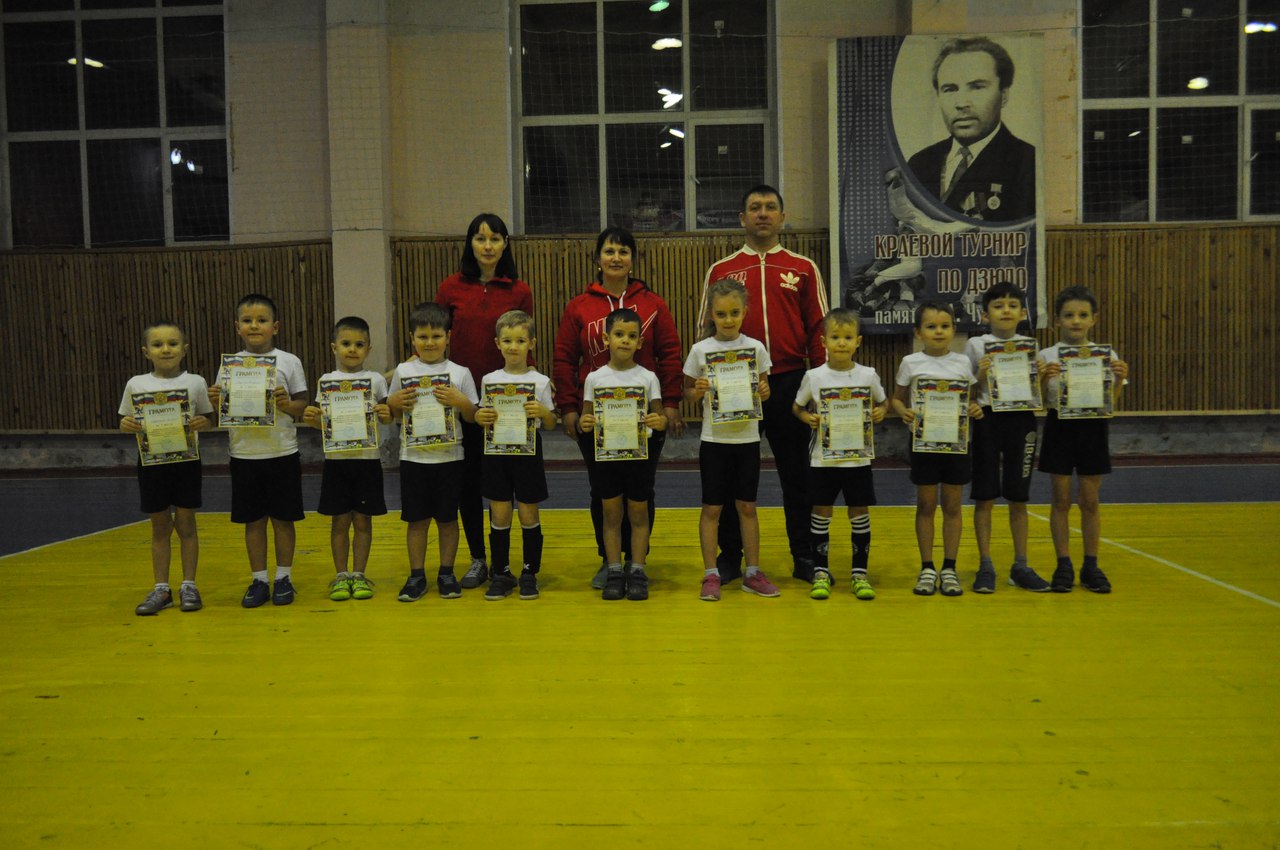 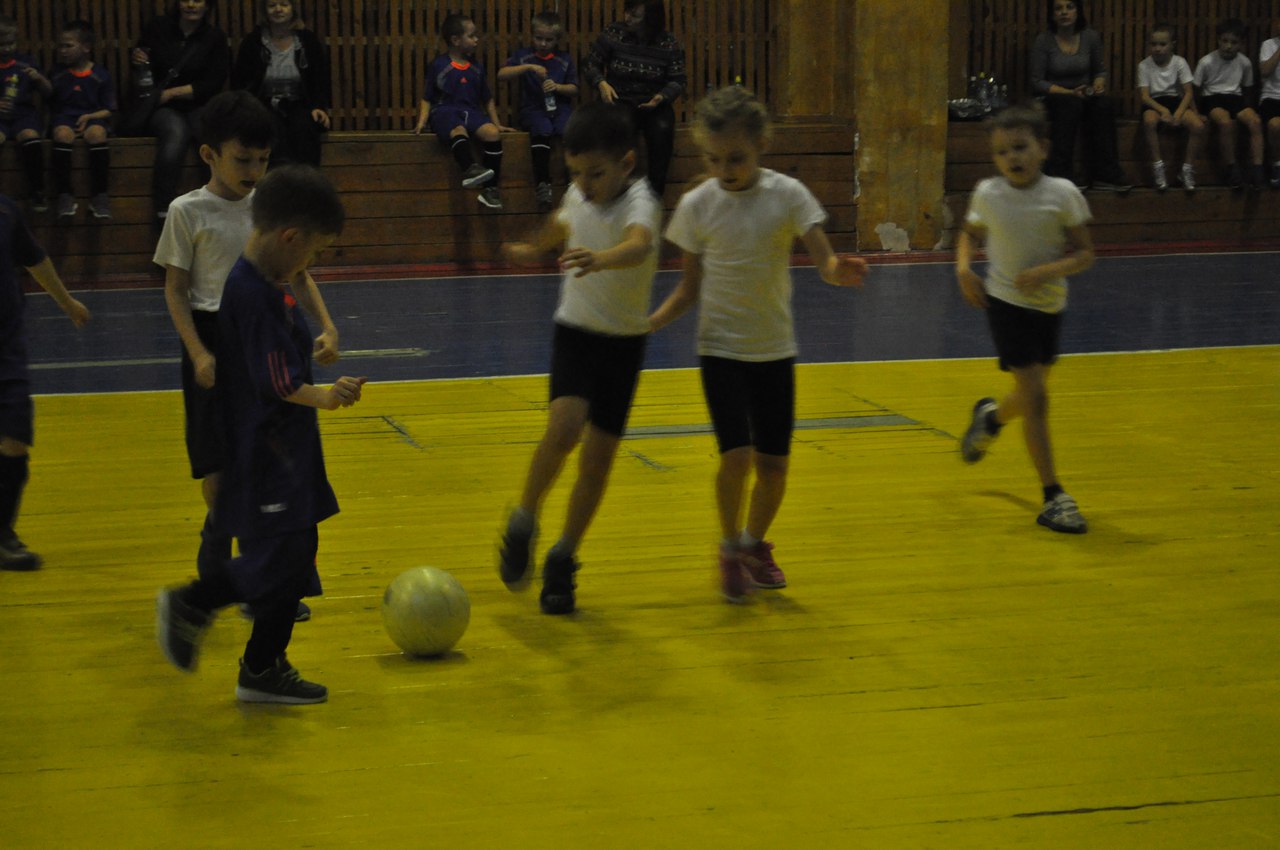 В районном конкурсе рисунков "Красота родного края" приняла участие Алена Демец. Тему для рисунка Алена  выбирала с мамой. Их решение было принято быстро, так как родные места Манского района дороги сердцу.  Маленькая художница показала красоту речки Маны. 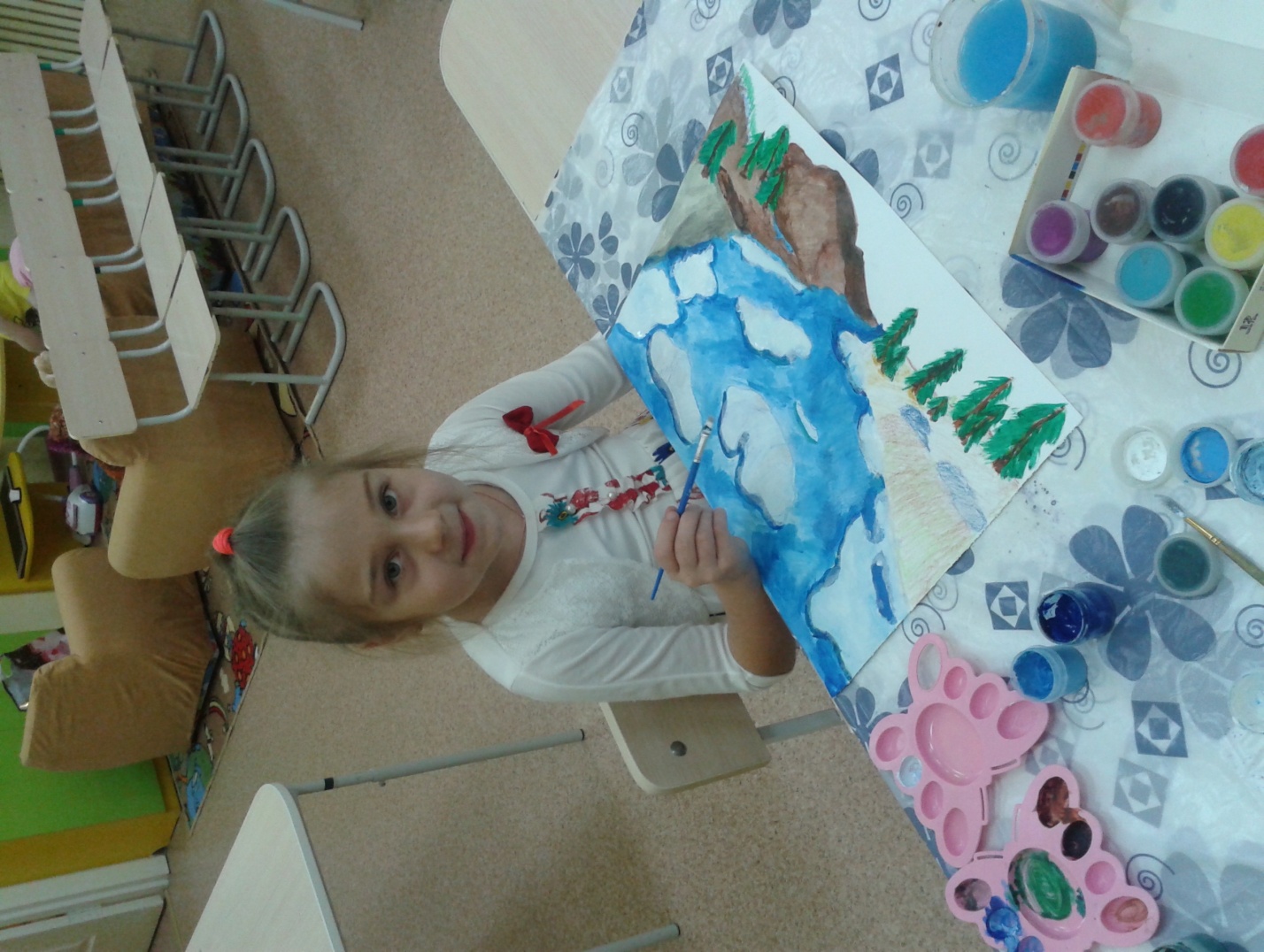 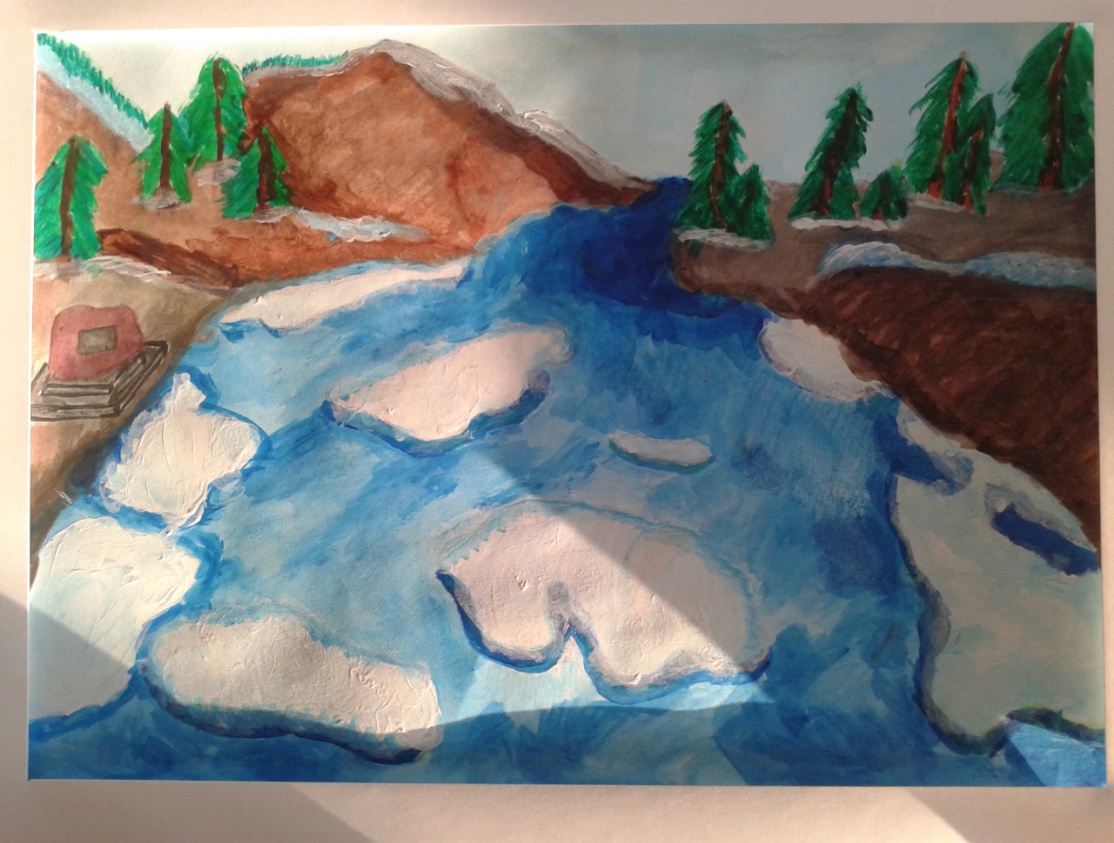 В  Березовском районе, на стадионе состоялся физкультурно-спортивный праздник, посвященный всероссийской лыжной гонке «Лыжня России». Морозная погода не повлияла на желание Березовцев активно провести свой выходной день. В рамках этого праздника можно будет выполнить норматив ГТО по бегу на лыжах. В забеге «Лыжня России» приняли 10 детей нашей группы: Люба Васильева, Тимур Махкамов, Паша Кондратов; сдавали  нормы ГТО Аня Потапенко, Богдан Крупин, Саша Мелехов, Богдан Батырюк, Ярослав Дорохов, Лера Николаева, Регина Липина. Второй среди детсадовцев пришла на финиш Люба Васильева, а Регина Липина первая прошла дистанцию для сдачи ГТО. Каждый участник, преодолевший лыжную дистанцию на стадионе, получил  от организаторов сладкий подарок и  лыжную шапочку с символикой «Лыжня России». Ребятишки с удовольствием принимают участие в забеге, показывая неплохие результаты.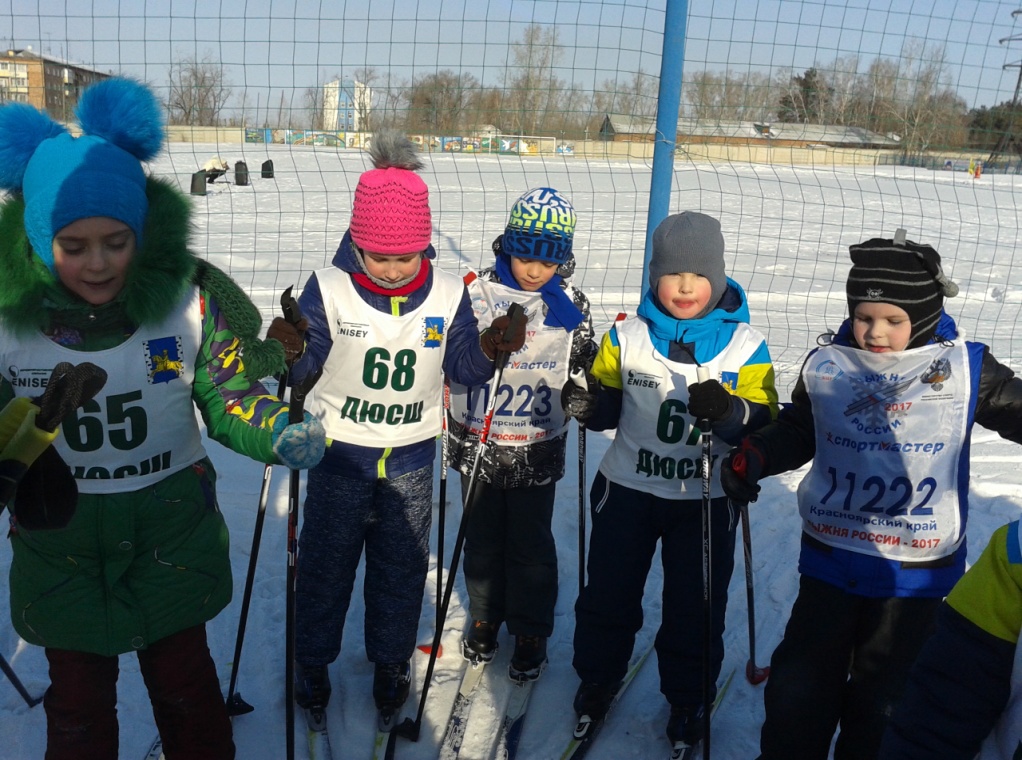 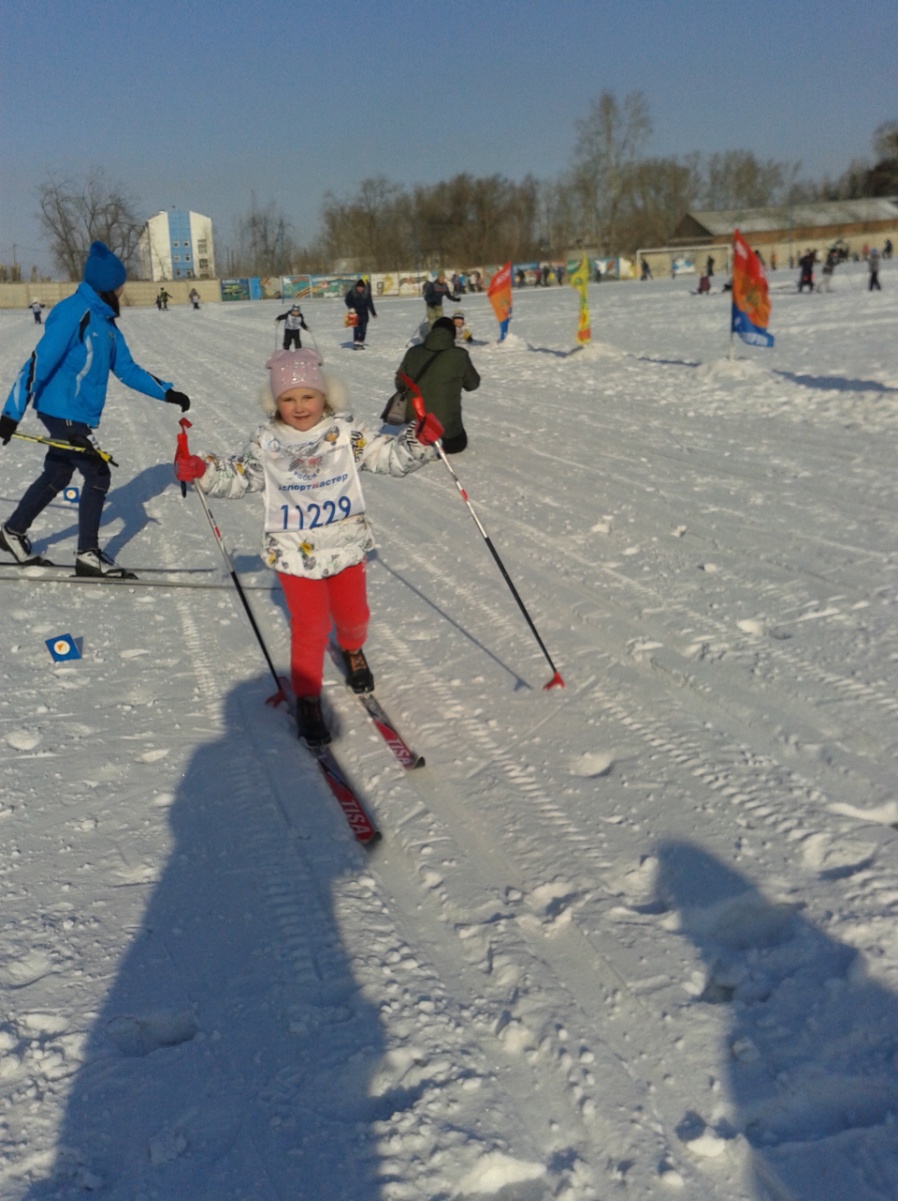 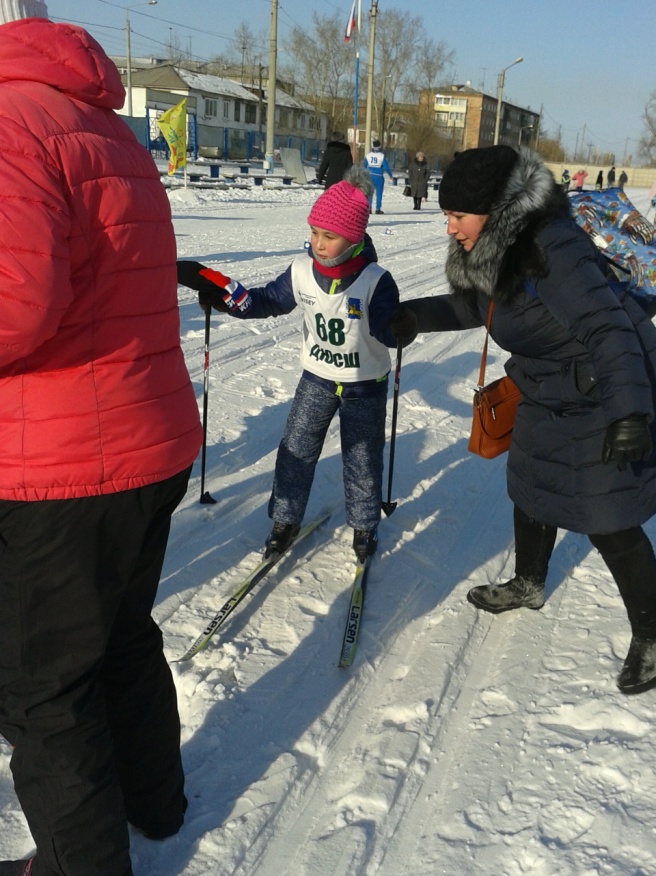 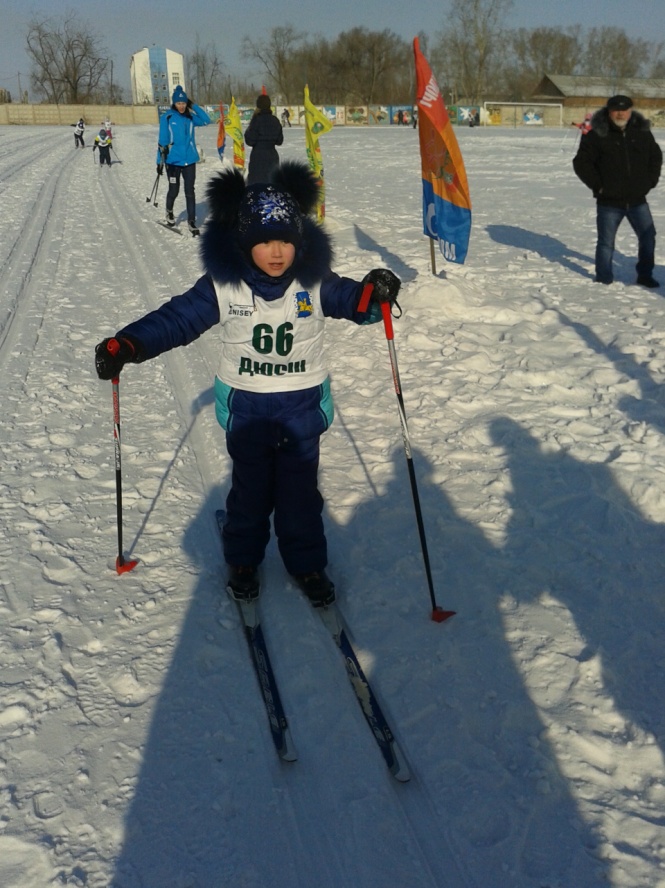 Поздравляем нашу команду спортсменов с I местом, которые участвовали в районной спартакиаде! Воспитанники детских садов стали главными героями мероприятия, благодаря которым атмосфера спартакиады в этот день была необычайно праздничной. Состязания прошли в детско-юношеской спортивной школе. Под руководством Натальи Викторовны Засемковой (инструктор по физической культуре) туда прибыли участники нашего  детского сада: Аня Потапенко, Богдан Крупин, Саша Мелехов, Богдан Батырюк, Ярослав Дорохов, Лера Николаева, Регина Липина.  Поддержать юных спортсменов пришли их друзья и родители.Хочется сказать огромное Спасибо  нашим родителям, которые активно принимают участие в жизни нашей группы.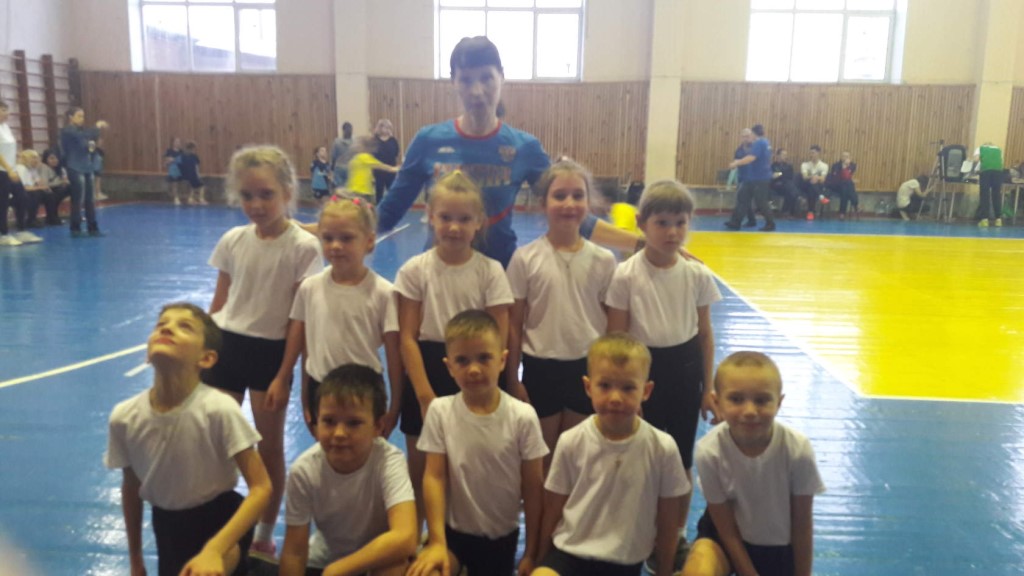 Мы снова делаем правильный выбор в пользу спорта и здорового образа жизни.В детском саду прошел турнир по шашкам. Дети сражались в честном бою на шахматных досках. Педагогами детского сада была проведена предварительная работа,  для успешного проведения турнира по шашкам. Ребята усердно готовились, тренировались, играли дома с родителями  и в группе с друзьями. Целью этого мероприятия было выявление воспитанников, умеющих хорошо играть в шашки. Впереди - районный турнир! Поздравляем Богдана Крупина занявшего II место  в  районном шашечном турнире. Молодец!!!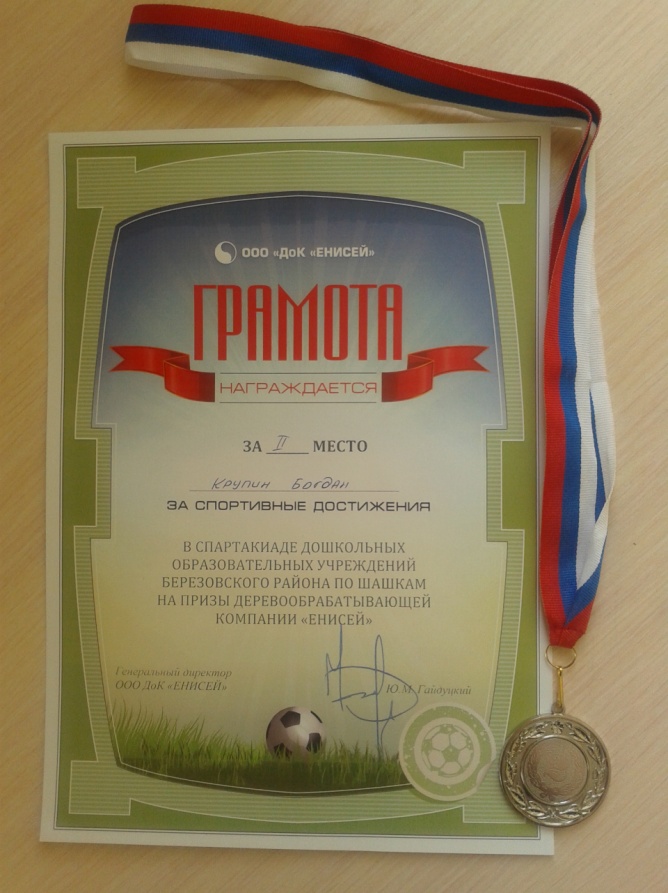 Самое главное в нашем детском саду прошла акция:  «Помоги больным детям». Дети и родители  наполнили «Коробку храбрости» разными подарками. В нашей акции участвует большое количество людей, которые объединены единой целью: оказание помощи тяжелобольным детям,  Мы благодарны всем родителям, сотрудникам, детям за то, что они нашли время и откликнулись на наш призыв. Но все достижения  на этом не заканчиваются! Ребята также активно проводят время в группе нашего  детского сада. Они всегда готовятся к различным праздникам, изготавливая подарки для родных. Очень много занятий развивающих моторику рук: лепка из пластилина и соленого теста, рисование из жидкого соленого теста.  С большим интересом проводятся различные научные эксперименты. Ребята очень заинтерисованны.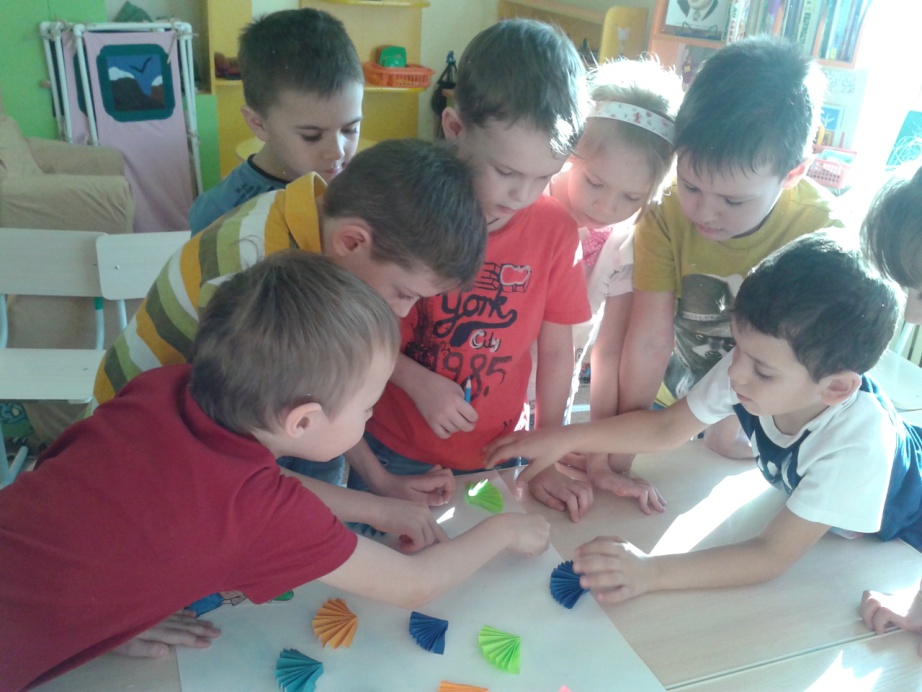 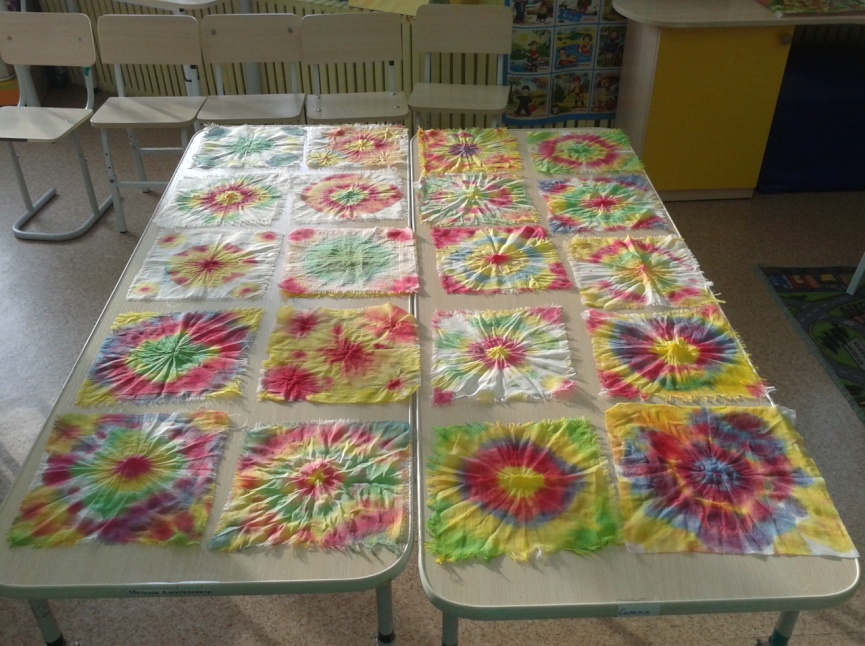 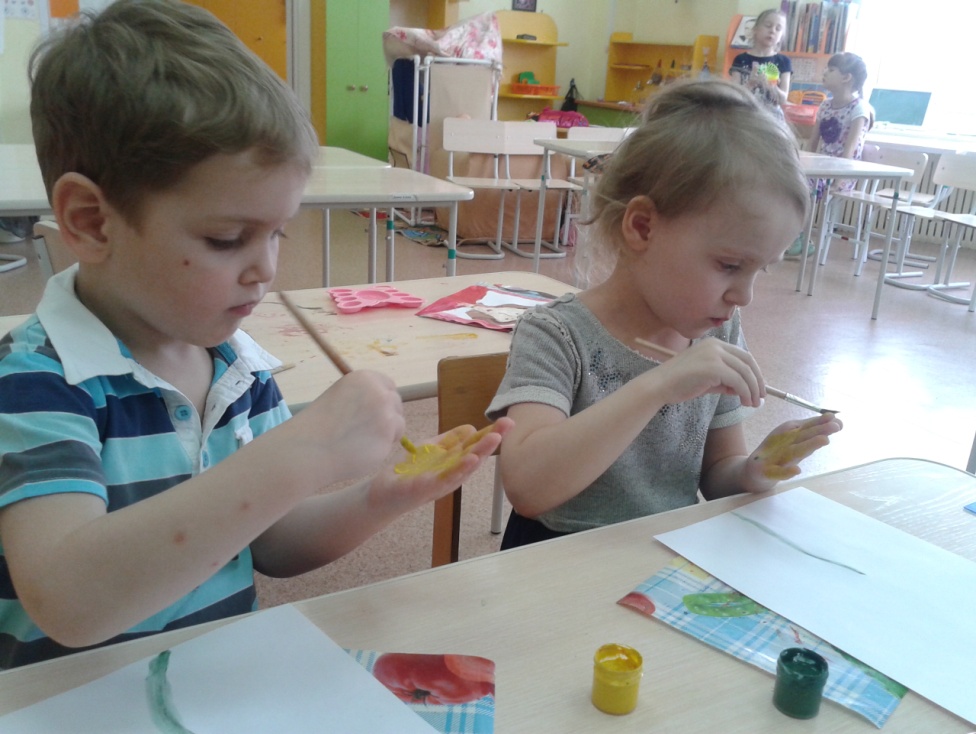 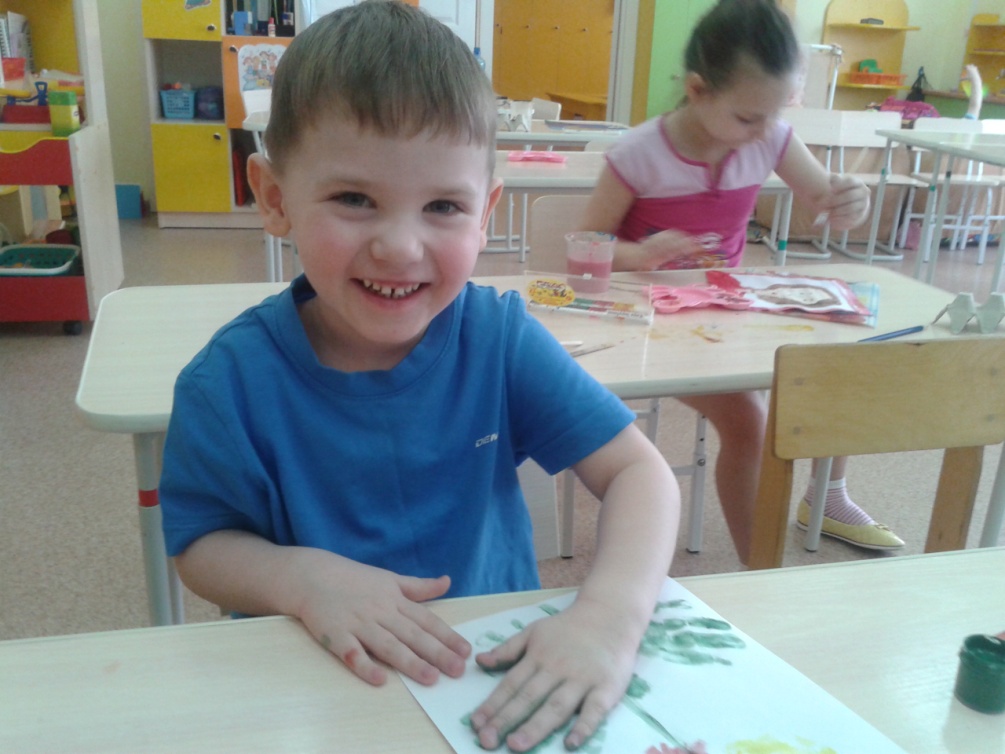 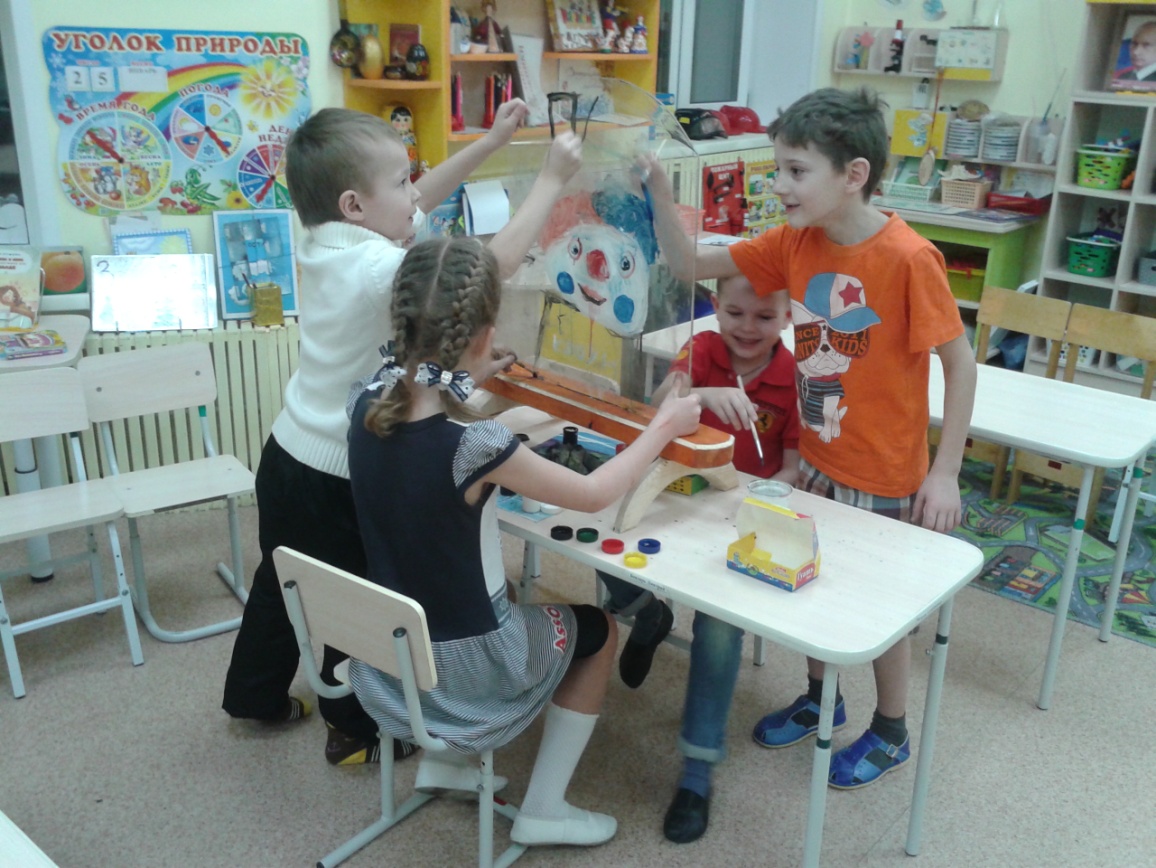 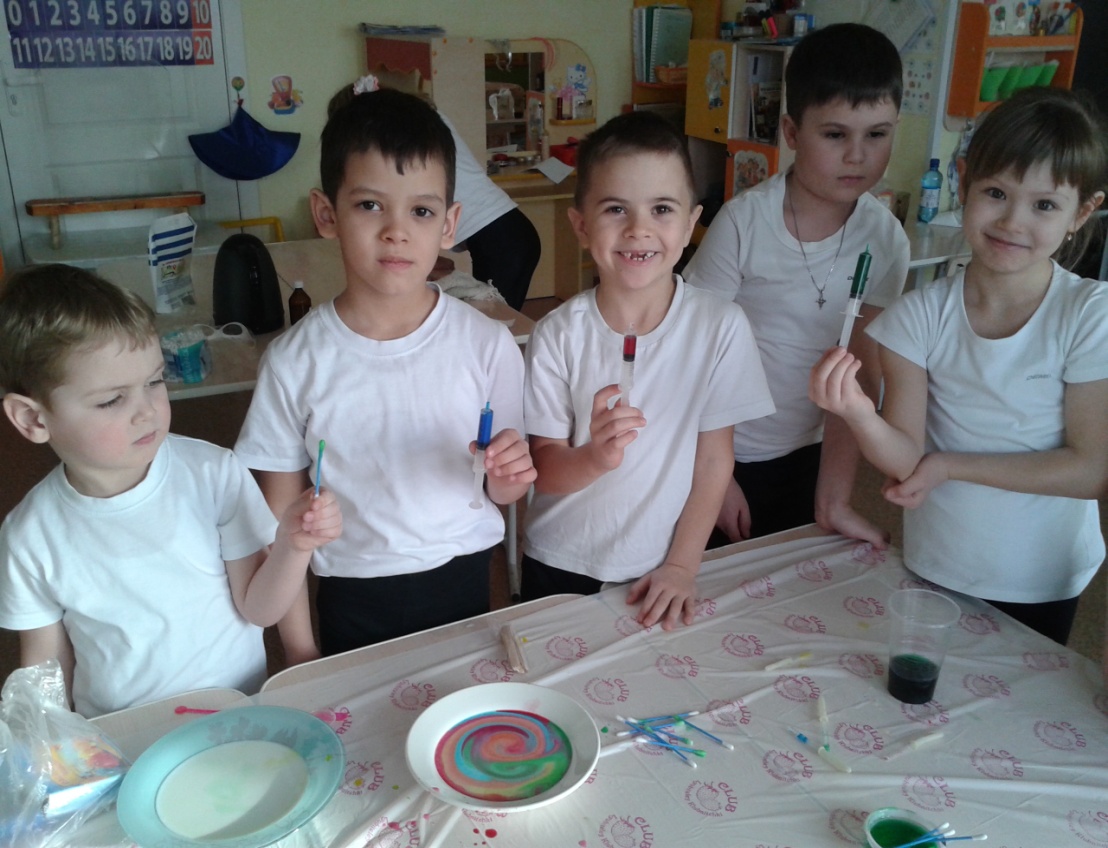 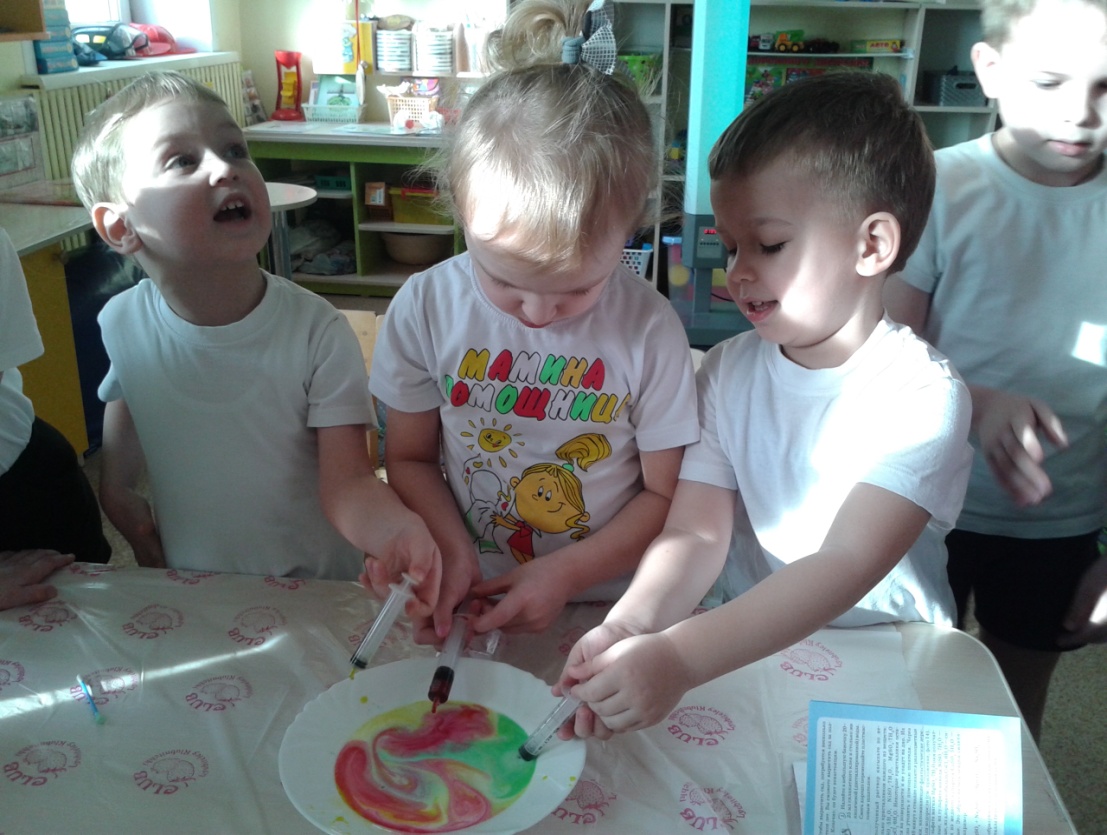 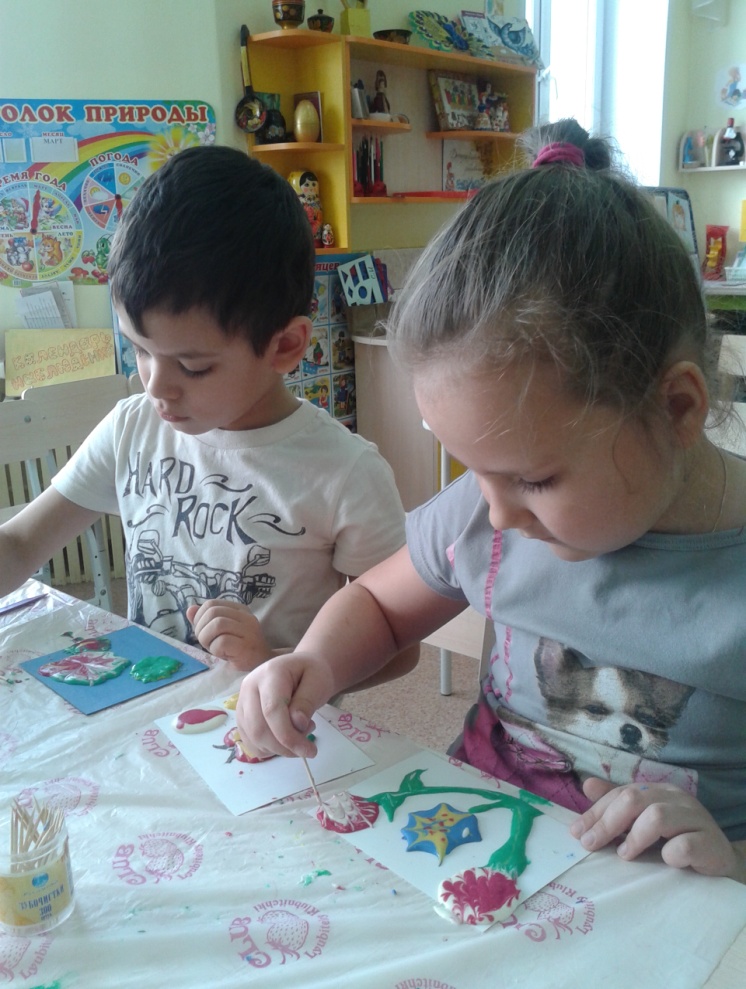 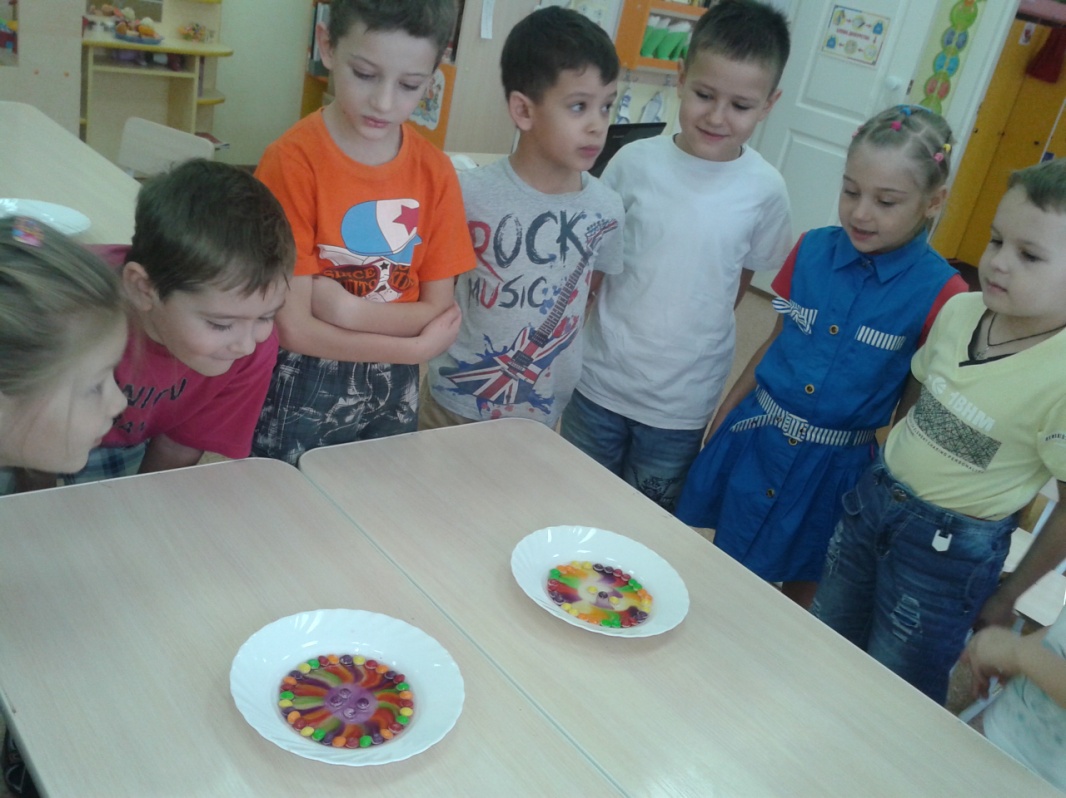                                                                                                                     До новых встреч!